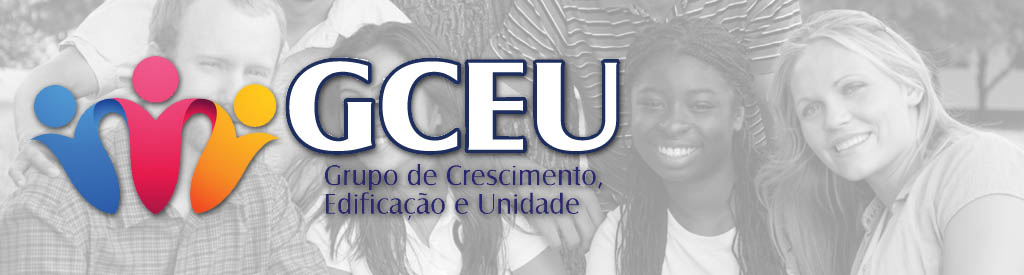 E RECEBEREIS A VIRTUDE DO ESPIRITO.QUEBRA GELO: Passagem Bíblica. Isaías 11:1-4 Versículo para Memorizar. Isaías 11:2 O Espírito do Senhor repousará sobre ele, o Espírito que dá sabedoria e entendimento, o Espírito que traz conselho e poder, o Espírito que dá conhecimento e temor do Senhor.DESENVOLVIMENTO DO TEMA: Quando refletimos sobre nos parecer com Jesus, entramos em diversos conflitos, dizemos: “Ah Ele era Deus!” Pensamos: “Eu? Tão pecador!” Julgamos: “Fulano quer dar um de santo!” e concluímos: “Ninguém consegue agir assim!” Mas acontece que esse desafio não é a algo impossível, pelo contrário, conhecendo nossa fraqueza e limitação Deus nos deu uma garantia de sucesso, o Seu Espirito Santo, isso mesmo, o Espirito que pousou em Jesus está disponível a nós! João 14:16,17 “Eu pedirei ao Pai, e ele dará a vocês outro Conselheiro para estar com vocês para sempre, o Espírito da verdade. O mundo não pode recebê-lo, porque não o vê nem o conhece. Mas vocês o conhecem, pois ele vive com vocês e estará em vocês.”O profeta falava de Jesus no texto de Isaías, e assim como Ele agiu conforme o Espirito que nele habitava nós também devemos e podemos agir!1° JESUS TINHA O ESPIRITO DE SABEDORIA E DE INTELIGÊNCIA: (Vs 2) Ele sempre citava textos da torá e dos profetas, mostrando o quanto era sábio e inteligente, mas Ele certamente buscava esse conhecimento, a Bíblia diz que ele crescia em estatura e em graça. Devemos buscar crescer, em conhecimento. 2° ELE TAMBÉM TINHA O ESPIRITO QUE ORIENTA E DÁ FORÇA:  (Vs 2)   Jesus sempre sabia o que fazer e discernia o tempo das coisas acontecerem, já reparou? Ele sabia que era para João o batizar, que não era o momento na transformação da água em vinho, que era o momento de se entregar aos soldados. O Conselho do Espirito é para ser ouvido, já imaginou quantos erros não evitaríamos se o ouvíssemos? Jo 16:13 “No entanto, quando o Espírito da verdade vier, Ele vos guiará em toda a verdade; porque não falará por si mesmo, mas dirá tudo o que tiver ouvido e vos revelará tudo o que está por vir.” Este Espirito tbm deu forças pra Jesus resistir tentações no deserto! Não se resiste ao diabo sem o Espirito da verdade! 3° ELE NÃO NOS DEIXOU ÓRFÃOS: João 14:18 Não vos deixarei órfãos; Essa foi a promessa de Jesus a seus discípulos. Pelo contrário ele nos Daria seu Espirito Santo! “Mas receberão poder quando o Espírito Santo descer sobre vocês, e serão minhas testemunhas em Jerusalém, em toda a Judéia e Samaria, e até os confins da terra". At 1:8, E nele obras maiores faríamos! 	CONCLUSÃOO Espírito Santo foi e sempre será o pilar da igreja de Jesus, ela foi fundada Nele. Ela depende Dele para dar certo, não podemos convencer homens com nossos potentes argumentos e belas palavras, só o Espirito convence homens! Devemos, portanto deseja-Lo, pois Ele que nos torna igreja, Nele somos selados, Ele é a garantia da nossa herança, e é Ele quem testifica que somos filhos de Deus. Busquemos o Espirito Santo! 